Publicado en Barcelona el 26/05/2020 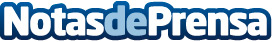 Purina y PeRRegrinos del Mundo lanzan la iniciativa #retoCaminoSolidario La acción solidaria invita a todos los propietarios de mascotas a alcanzar los 1.000 km recorridos en 20 días, que se transformarán en 1.000 kg de alimento que Purina donará a dos protectoras elegidas por PeRREgrinos del Mundo para esta ocasiónDatos de contacto:Carolina Ortiz670 26 59 51Nota de prensa publicada en: https://www.notasdeprensa.es/purina-y-perregrinos-del-mundo-lanzan-la Categorias: Nacional Sociedad Entretenimiento Mascotas Solidaridad y cooperación http://www.notasdeprensa.es